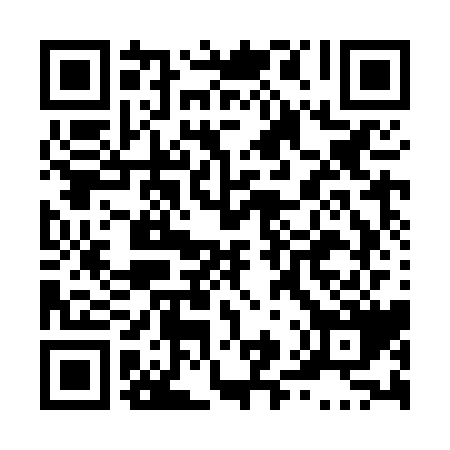 Prayer times for Golf Side Gardens, Ontario, CanadaMon 1 Apr 2024 - Tue 30 Apr 2024High Latitude Method: Angle Based RulePrayer Calculation Method: Islamic Society of North AmericaAsar Calculation Method: HanafiPrayer times provided by https://www.salahtimes.comDateDayFajrSunriseDhuhrAsrMaghribIsha1Mon5:206:431:065:367:318:542Tue5:186:411:065:377:328:553Wed5:166:391:065:387:338:574Thu5:146:371:065:397:358:585Fri5:126:351:055:397:369:006Sat5:106:341:055:407:379:017Sun5:086:321:055:417:389:038Mon5:066:301:055:427:409:049Tue5:046:281:045:437:419:0610Wed5:026:271:045:447:429:0711Thu5:006:251:045:447:439:0912Fri4:576:231:035:457:459:1013Sat4:556:211:035:467:469:1214Sun4:536:201:035:477:479:1415Mon4:516:181:035:487:489:1516Tue4:496:161:025:487:509:1717Wed4:476:141:025:497:519:1818Thu4:456:131:025:507:529:2019Fri4:436:111:025:517:539:2220Sat4:416:091:025:527:559:2321Sun4:396:081:015:527:569:2522Mon4:376:061:015:537:579:2723Tue4:356:051:015:547:589:2824Wed4:336:031:015:558:009:3025Thu4:316:011:015:558:019:3226Fri4:296:001:015:568:029:3327Sat4:275:581:005:578:039:3528Sun4:255:571:005:588:049:3729Mon4:235:551:005:588:069:3830Tue4:215:541:005:598:079:40